РОССИЙСКАЯ ФЕДЕРАЦИЯРОСТОВСКАЯ ОБЛАСТЬМУНИЦИПАЛЬНОЕ ОБРАЗОВАНИЕ «ШОЛОХОВСКОЕ ГОРОДСКОЕ ПОСЕЛЕНИЕ»СОБРАНИЕ ДЕПУТАТОВ ШОЛОХОВСКОГО ГОРОДСКОГО ПОСЕЛЕНИЯРЕШЕНИЕ__.__.2021 года   № ____р.п. ШолоховскийО внесении изменений в решение Собрания депутатов Шолоховского городского поселения от 25 сентября 2007 года № 78 «Об утвержденииПоложения о бюджетном процессе в Шолоховском городском поселении»и установлении особенностей исполнения бюджета Шолоховского городского поселения в 2021 годуВ целях приведения в соответствие федеральным и областным законодательством, , руководствуясь Областным законом от 06 ноября 2020 года № 383-ЗС «О внесении изменений в Областной закон «О бюджетном процессе в Ростовской области» и установлении особенностей исполнения областного бюджета в 2021 году» Собрание депутатов Шолоховского городского поселения р е ш и л о:Внести в решение Собрания депутатов Шолоховского городского поселения от 25.07.2007 № 78 «Об утверждении Положения о бюджетном процессе в Шолоховском городском поселении» следующие изменения:1.1 в пункте 11 слова «части 3 статьи 2» исключить;1.2 часть 3 статьи 2 признать утратившей силу; 1.3 абзац третий части 3 статьи 4 изложить в следующей редакции:«Каждому публичному нормативному обязательству, межбюджетному трансферту, инициативному проекту, предусмотренному статьей 261 Федерального закона от 6 октября 2003 года № 131-ФЗ «Об общих принципах организации местного самоуправления в Российской Федерации», поддержанному органами местного самоуправления, присваиваются уникальные коды классификации расходов бюджетов.»;1.4 в наименовании и тексте статьи 12 слово «Кассовое» заменить словом «Казначейское»;1.5 в части 3 статьи 131 слова «Проект бюджетного прогноза (проект изменений бюджетного прогноза)» заменить словами «Бюджетный прогноз (проект бюджетного прогноза, проект изменений бюджетного прогноза)»;1.6 в статье 29:а) часть 1 и часть 2 изложить в следующей редакции:«1. Под кассовым планом понимается прогноз поступлений в бюджет Шолоховского городского поселения и перечислений из бюджета Шолоховского городского поселения в текущем финансовом году в целях определения прогнозного состояния единого счета бюджета, включая временный кассовый разрыв и объем временно свободных средств.»;б) в абзаце втором части 2 слова «кассовых выплат» заменить словом «перечислений»;«2. Администрация Шолоховского городского поселения устанавливает порядок составления и ведения кассового плана, а также состав и сроки представления главными распорядителями бюджетных средств, главными администраторами доходов местного бюджета, главными администраторами источников финансирования дефицита местного бюджета сведений, необходимых для составления и ведения кассового плана.      Прогноз перечислений из бюджета Шолоховского городского поселения по оплате муниципальных контрактов, иных договоров формируется с учетом определенных при планировании закупок товаров, работ, услуг для обеспечения муниципальных нужд Шолоховского городского поселения сроков и объемов оплаты денежных обязательств по заключаемым муниципальным контрактам, иным договорам.      Составление и ведение кассового плана осуществляется отделом экономики и финансов Администрации Шолоховского городского поселения.».1.7 в статье 30:а) в пункте 1 слова «единый счет местного бюджета» заменить словами «единый счет бюджета», слова «со счетов органов Федерального казначейства» заменить словами «с казначейских счетов для осуществления и отражения операций по учету и распределению поступлений»;б) дополнить пунктом 5 следующего содержания:«5) формирование администратором доходов местного бюджета распоряжения на проведение операций по возврату (зачету, уточнению) излишне уплаченных или излишне взысканных сумм, а также сумм процентов за несвоевременное осуществление такого возврата и процентов, начисленных на излишне взысканные суммы, и направление указанного распоряжения в Федеральное казначейство для исполнения.»;1.8) в статье 31:а) часть 3 изложить в следующей редакции:«3. Получатель бюджетных средств принимает бюджетные обязательства в пределах доведенных до него лимитов бюджетных обязательств.Получатель бюджетных средств принимает бюджетные обязательства путем заключения муниципальных контрактов, иных договоров с физическими и юридическими лицами, индивидуальными предпринимателями или в соответствии с законом, иным правовым актом, соглашением.Получатель бюджетных средств принимает новые бюджетные обязательства в объеме, не превышающем разницы между доведенными до него соответствующими лимитами бюджетных обязательств и принятыми, но неисполненными бюджетными обязательствами.»а) часть 4 изложить в следующей редакции:«4. Получатель бюджетных средств подтверждает обязанность оплатить за счет средств местного бюджета денежные обязательства в соответствии с распоряжениями о совершении казначейских платежей (далее – распоряжение) и иными документами, необходимыми для санкционирования их оплаты, а в случаях, связанных с выполнением оперативно-розыскных мероприятий, в соответствии с распоряжениями.»;б) в абзаце четвертом части 5 слова «платежном документе» заменить словом «распоряжении»;в) в части 6 слова «платежных документов» заменить словом «распоряжений»;1.9) в части 2 статьи 33 слова «соответственно в целях предоставления субсидий, субвенций, иных межбюджетных трансфертов, имеющих целевое назначение» заменить словами «, соответствующих целям предоставления указанных средств»;2.  Установить, что в ходе исполнения бюджета Шолоховского городского поселения в 2021 году дополнительно к основаниям для внесения изменений в сводную бюджетную роспись местного бюджета, установленным бюджетным законодательством Российской Федерации, в соответствии с решениями Администрации Шолоховского городского поселения в сводную бюджетную роспись местного бюджета без внесения изменений в Решение Собрания депутатов Шолоховского городского поселения об бюджете могут быть внесены изменения:1) в случае перераспределения бюджетных ассигнований на финансовое обеспечение мероприятий, связанных с предотвращением влияния ухудшения экономической ситуации на развитие отраслей экономики, с профилактикой и устранением последствий распространения коронавирусной инфекции;2) в случае перераспределения бюджетных ассигнований между видами источников финансирования дефицита местного бюджета;3) в случае получения дотаций из других бюджетов бюджетной системы Российской Федерации.2. Внесение изменений в сводную бюджетную роспись по основаниям, установленным частью 1 настоящей статьи, может осуществляться с превышением общего объема расходов, утвержденных Решением Собрания депутатов Шолоховского городского поселения об  бюджете Шолоховского городского поселения.3. Установить, что до 1 января 2022 года на случаи увеличения резервного фонда Администрации Шолоховского городского поселения в соответствии с Федеральным законом от 15 октября 2020 года № 327-ФЗ «О внесении изменений в Бюджетный кодекс Российской Федерации и отдельные законодательные акты Российской Федерации и установлении особенностей исполнения бюджетов бюджетной системы Российской Федерации в 2021 году» не распространяются положения части 2 статьи 7 решения Собрания депутатов Шолоховского городского поселения от 25.07.2007 № 78 «Об утверждении Положения о бюджетном процессе в Шолоховском городском поселении».4. Настоящее решение вступает в силу с момента его официального опубликования и распространяется на правоотношения возникшие с 01.01.2021 года.5.  Контроль за исполнением настоящего решения возложить на  председателя постоянно действующей комиссии Собрания депутатов Шолоховского городского поселения  по экономической реформе, бюджету, налогам  и муниципальной собственности Лебеденко С.М. и Главу Администрации Шолоховского городского поселения О.П. Снисаренко.Председатель Собрания депутатов- глава Шолоховского городского поселения                               Н.А. Войнова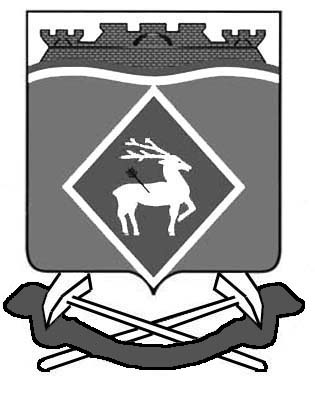 